Mappaszerkezet, fájlok létrehozása 2020. 11. 05.Hozd létre a következő mappaszerkezetet: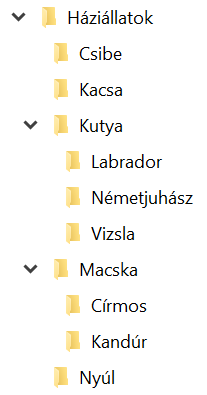 A Németjuhász mappába ments el egy képet az internetről! A kép németjuhász kutyát ábrázoljon! Majd ugyanebben a mappában hozd létre a következő két fájlt! (Szöveges dokumentum, Microsoft Word-dokumentum)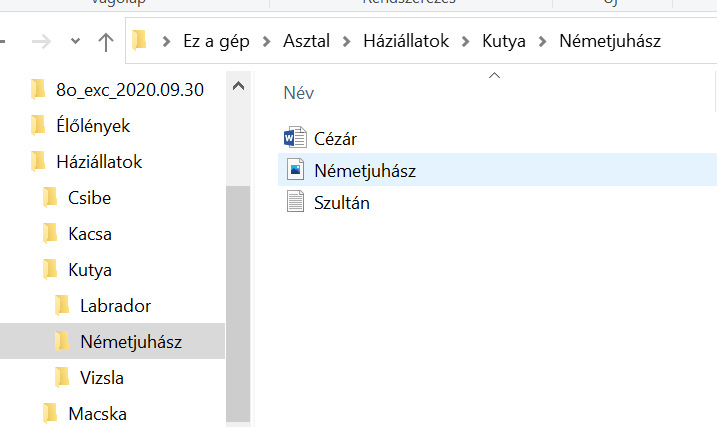 A mappaszerkezetet az asztalon hozd létre!Jó munkát hozzá!Attila bácsi